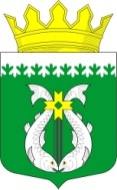 РЕСПУБЛИКА КАРЕЛИЯKARJALAN TAZAVALDUАДМИНИСТРАЦИЯСУОЯРВСКОГО МУНИЦИПАЛЬНОГО ОКРУГАSUOJÄRVEN PIIRIKUNNAN HALLINDOПОСТАНОВЛЕНИЕ17.04.2024                                                                                                      № 476 О внесении изменений в постановление № 460 от 18.04.2023 г.  «Об утверждении Положения о проведении смотра-конкурса «Лучший двор, подъезд, цветник (балкон) многоквартирного дома, лучшая усадьба (двор индивидуальной застройки), лучшее оформление прилегающей территории предприятия, учреждения (в том числе торгового, образовательного)» на территории Суоярвского муниципального округа»В целях развития инициативы населения в улучшении содержания, благоустройства и озеленения придомовых, дворовых и общественных территорий, создание более комфортных условий проживания в границах Суоярвского муниципального округа:     1. Внести изменения в п.3 заменить слова заместитель главы администрации Окрукова Л.А. на первый заместитель главы администрации Суоярвского муниципального округа Денисова С.С.     2. Контроль за исполнением настоящего постановления возложить на первого заместителя главы администрации Суоярвского муниципального округа С.С. Денисова.Глава Суоярвскогомуниципального округа                                                                          Р.В. Петров